AVISO LIQUIDACIÓN
EL AGENTE LIQUIDADOR DE LA CONSTRUCTORA DEL NORTE DE BELLO S.A.S.AVISA:Que mediante Resolución Nro. 202150053932 del 15 de junio de 2021, proferida por la Subsecretaría de Control Urbanístico adscrita Secretaría de Gestión y Control Territorial del Municipio de Medellín, definió la modalidad de liquidación forzosa administrativa de la toma de posesión de los negocios, bienes y haberes de la sociedad CONSTRUCTORA DEL NORTE DE BELLO S.A.S., con NIT 900.586.722-9, con domicilio en la ciudad de Medellín, Antioquia, y una vez realizadas las consideraciones fácticas y jurídicas: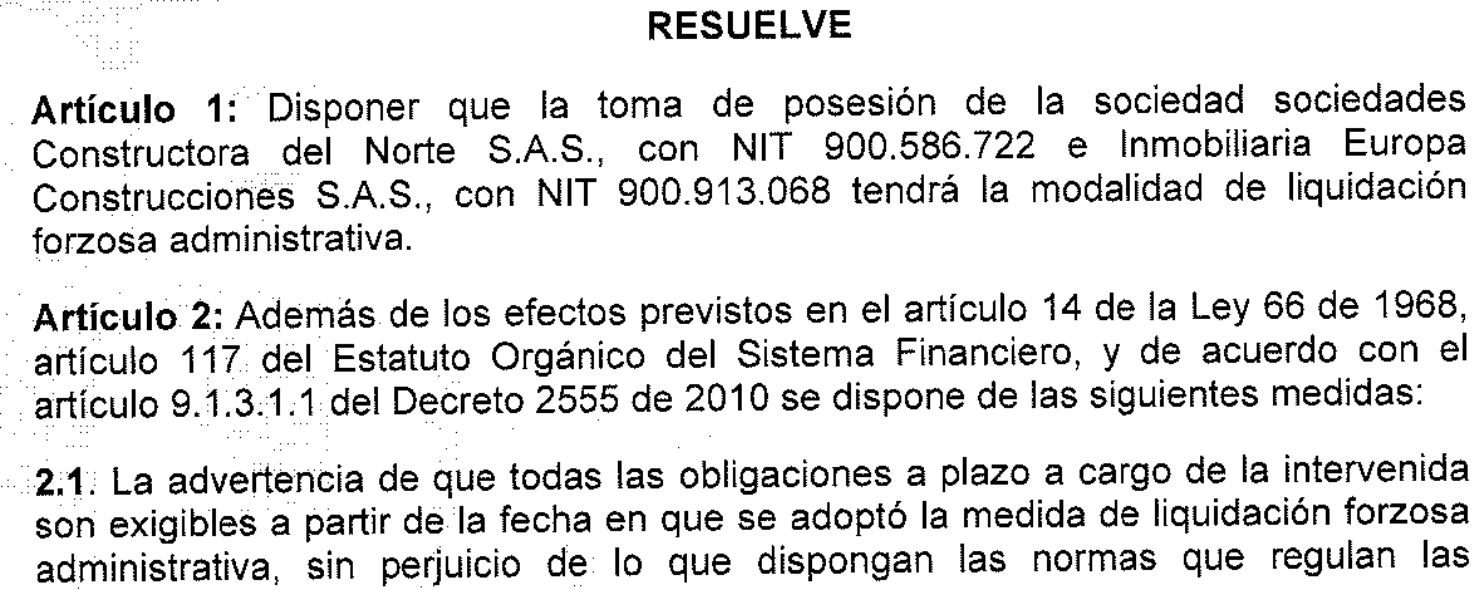 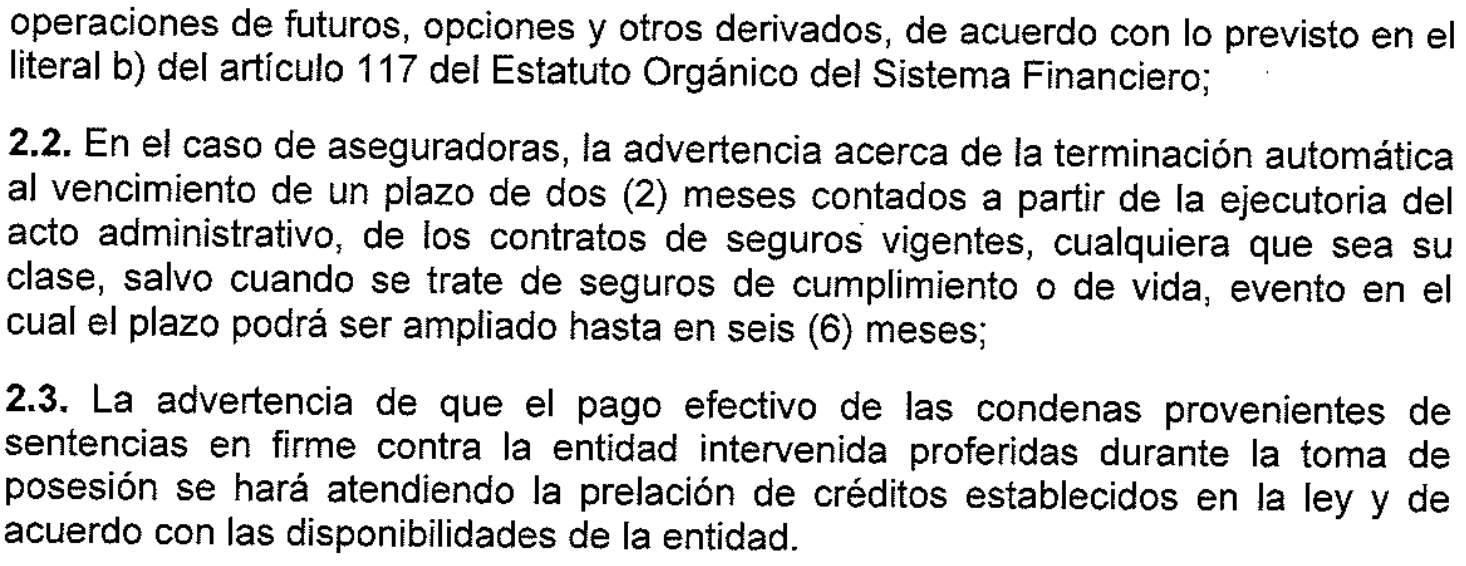 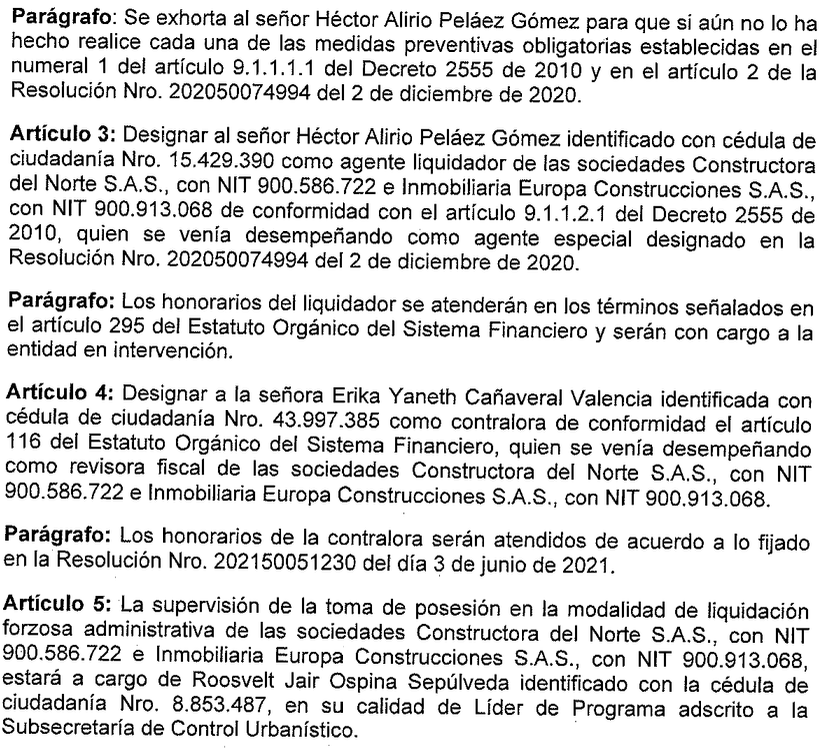 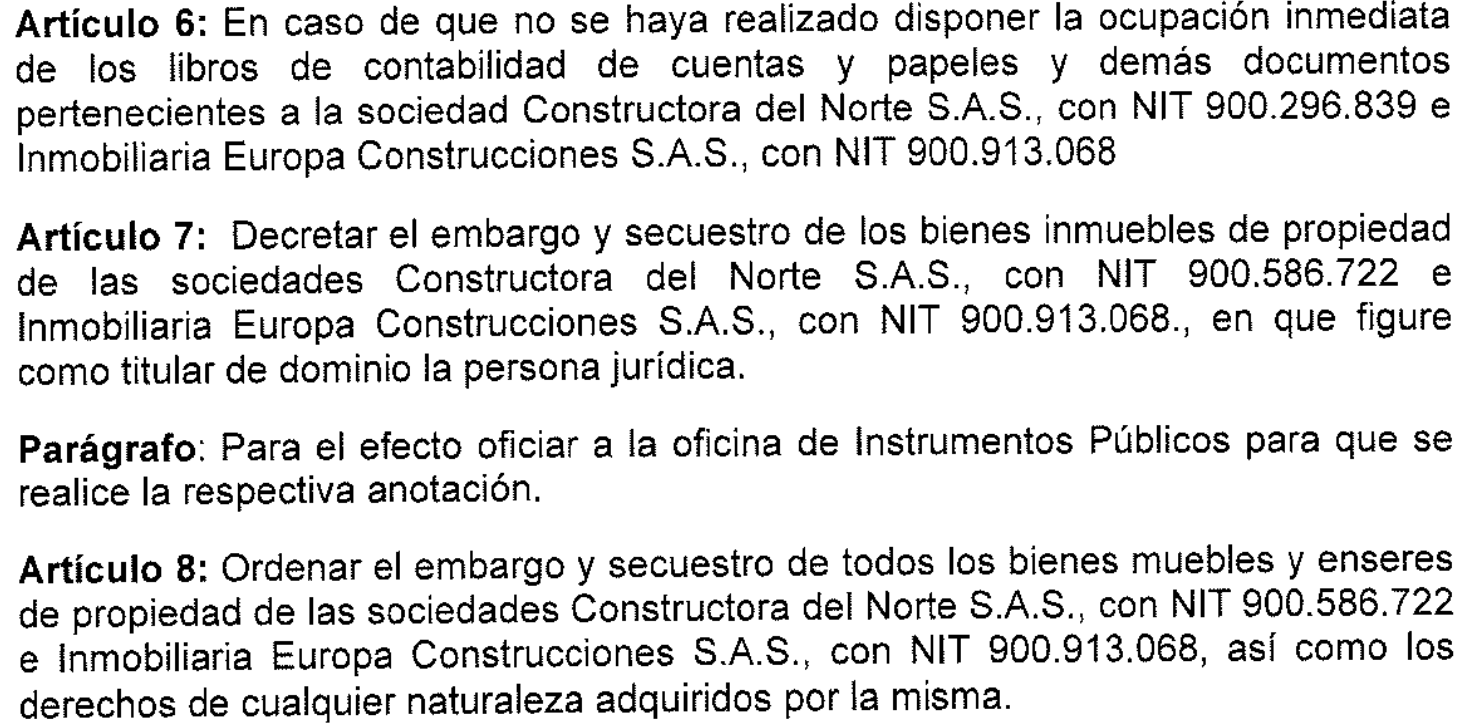 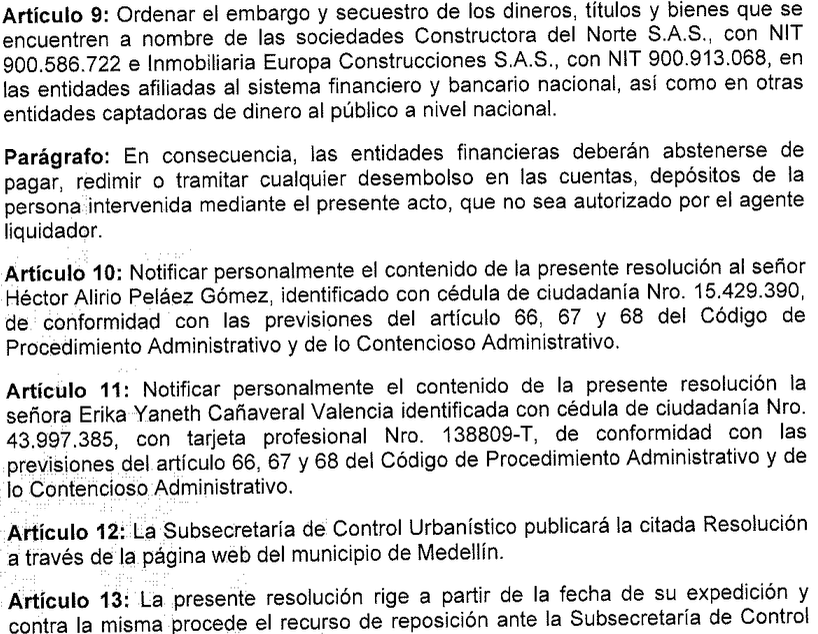 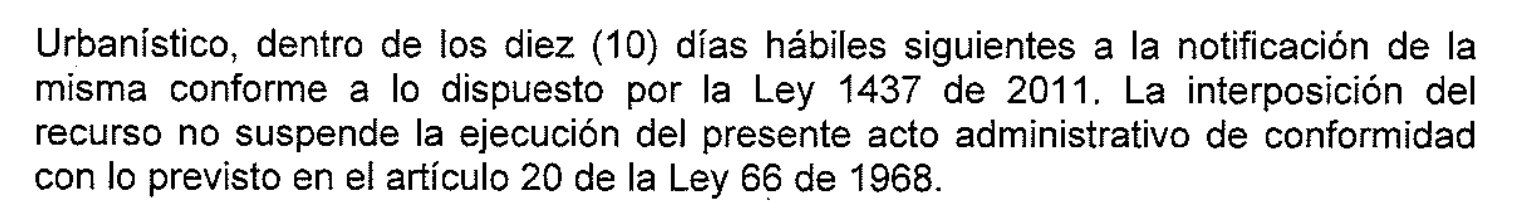 Se fija el presente aviso en lugar público del domicilio de la sociedad intervenida, en un diario de circulación nacional, en la pagina web de la Alcaldía de Medellín y en los mecanismos de información electrónica disponibles de la sociedad en liquidación.Se publica:           18 de junio de 2021.